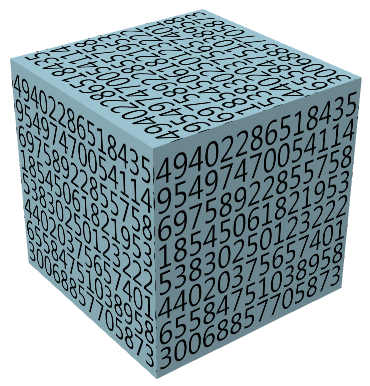 Il volume (o capacità) è la misura dello spazio occupato da un corpo. Viene misurato ricorrendo a diverse unità di misura. L'unità adottata dal Sistema Internazionale è il metro cubo, simbolo m3. Si usano pure i suoi multipli e i sottomultipli quali il mm3, cm3, dm3, km3. Hai ricevuto 15 cubetti di legno di spigolo . Il volume di ognuno di questi cubetti è esattamente di 1 cm3.Attività 1: Il parallelepipedo rettangoloAccosta due cubetti. In questo modo formi un solido chiamato parallelepipedo rettangolo, di volume 2 cm3. 
Accosta in fila 5 cubetti. In questo modo formi un ………………………………, di volume …… cm3. Attività 2: Cubo con spigolo di Prova a costruire un cubo di spigolo  unendo i cubetti ricevuti. 

Ci riesci? ……….Quanti ne hai usati?  ………….……………………………………………………….Quanto misura il volume del cubo che hai costruito?……………………………………………………………………………………………….Attività 3: Cubo con spigolo di Prova a costruire un cubo di spigolo  unendo i cubetti ricevuti. Ci riesci? Quanti cubetti ti mancano per costruire il cubo di spigolo . ……………………………………………………………………………………………….Riesci a costruirlo usando sia i tuoi cubetti che quelli del tuo compagno di banco? Se sì costruitelo assieme.Quanto misura il volume del cubo di spigolo ? …………………………..	
Attività 4: Cubo con spigolo di Immagina ora di costruire un cubo di spigolo .Quanti cubetti ci vorranno per costruirlo? ………………..Quanto misura il volume del cubo di spigolo ?……………………………………………………………………………………………….Attività 5: Cubo con spigolo di Immagina ora di costruire un cubo di spigolo .Quanti cubetti ci vorranno per costruirlo? …………….Quanto misura il volume del cubo di spigolo ?……………………………………………………………………………………………….Attività 6: Il dm3 Il docente ti ha mostrato un cubo di spigolo 1 dm, che ha quindi il volume di 1 dm3. 

Quanti dei tuoi cubetti ti serviranno per riempire il cubo di spigolo 1 dm?Questo vuol dire che:     1 dm3 = ………….. cm3  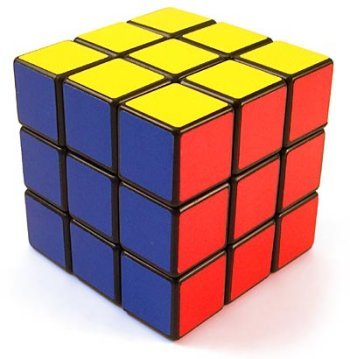 Attività sul concetto di volume